COLEGIO DEL SAGRADO CORAZÓN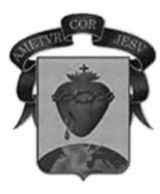 Puerto Colombia – AtlánticoDimensión Cognitiva: (Pre escritura)Instrucción: Pega bolitas de papel a la letra “m”Fecha: Lunes 20 de Septiembre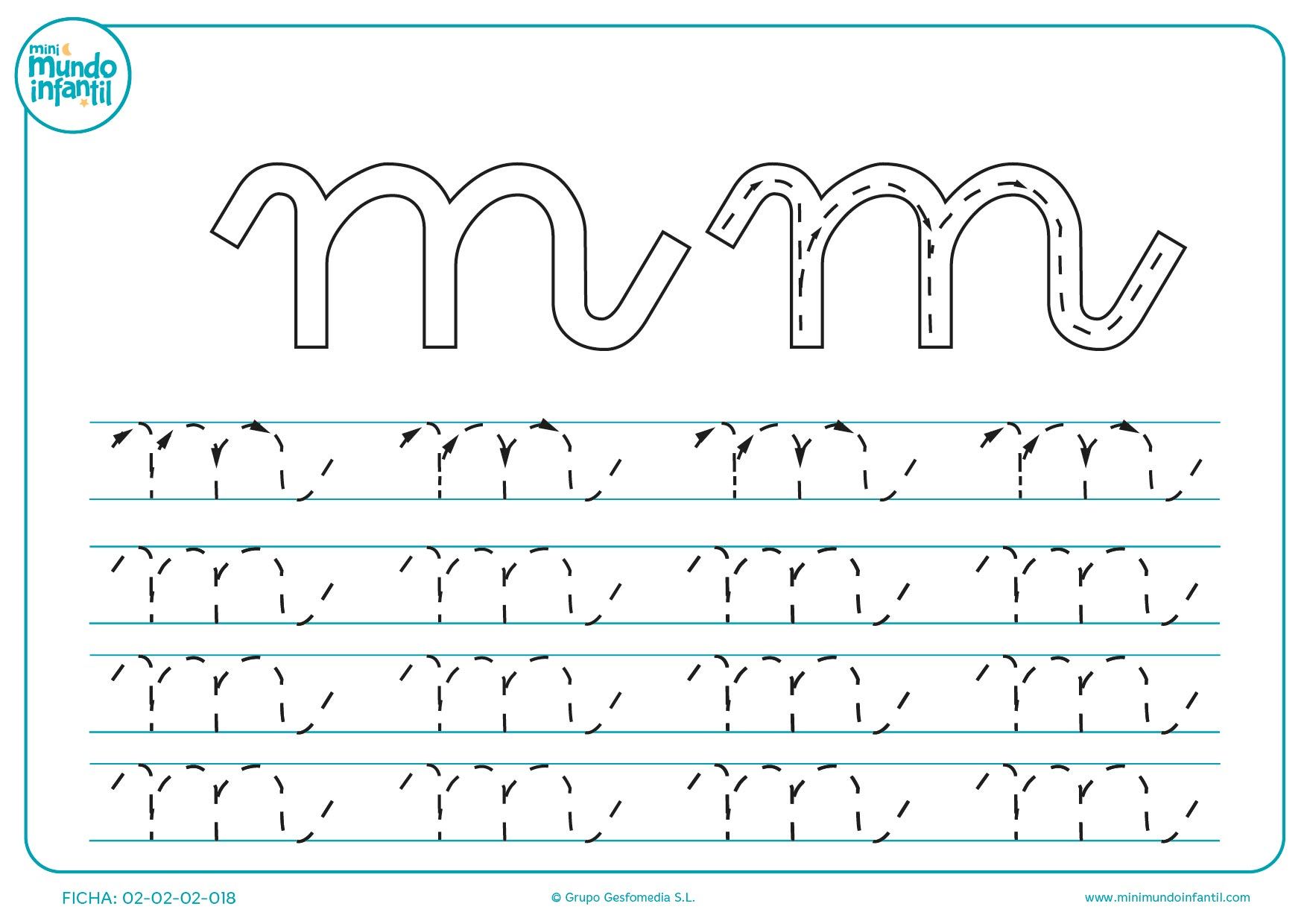 COLEGIO DEL SAGRADO CORAZÓNPuerto Colombia – AtlánticoDimensión Cognitiva: (Pre matemática)Instrucción: Completa las secuencias de los números del 1 al 10.Fecha: Lunes 20 de Septiembre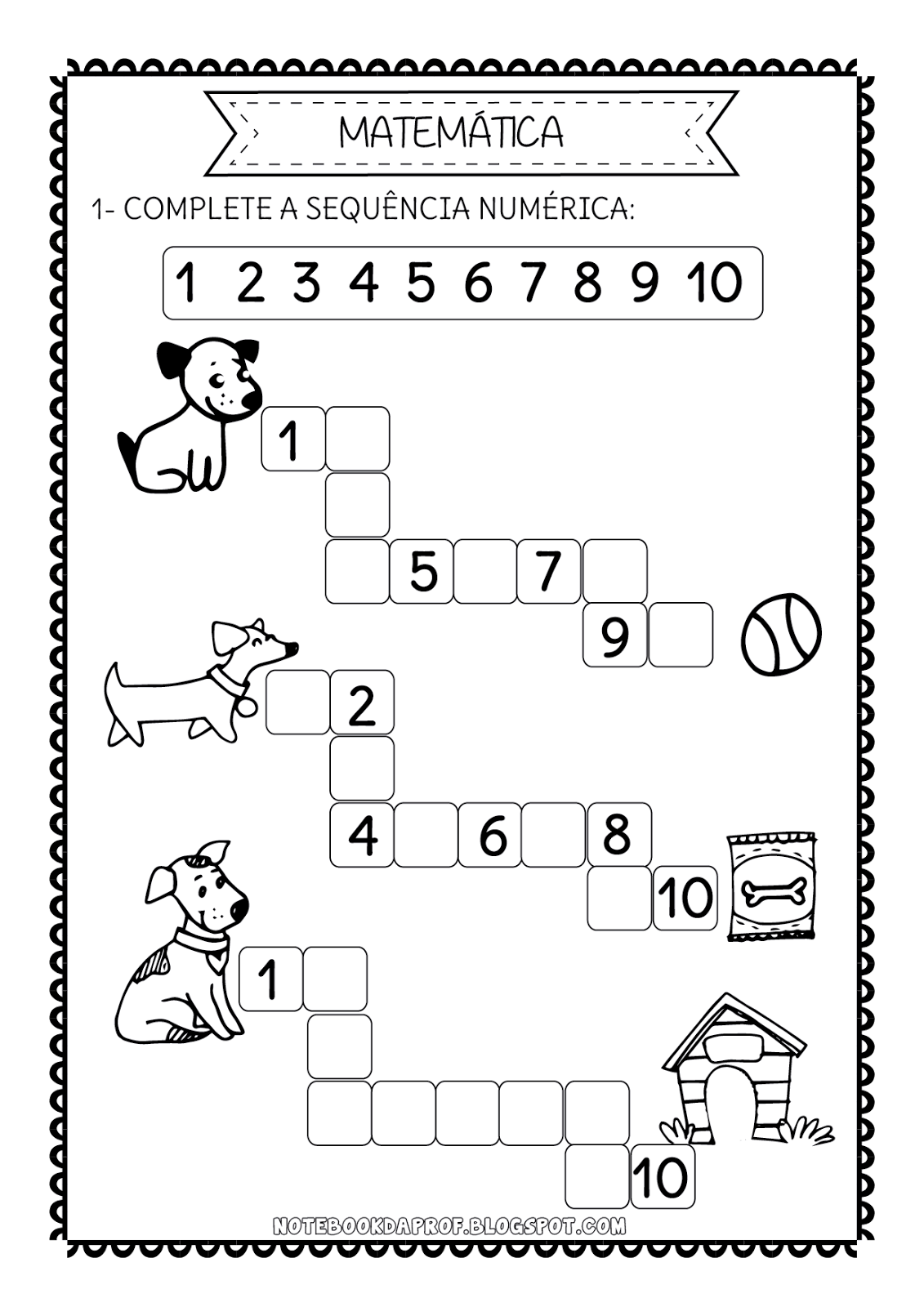 COLEGIO DEL SAGRADO CORAZÓNPuerto Colombia – AtlánticoDimensión Cognitiva: (Pre escritura)Instrucción: Retiñe con lápiz  la letra “m”Fecha: Martes 21 de SeptiembreCOLEGIO DEL SAGRADO CORAZÓNPuerto Colombia – AtlánticoDimensión Cognitiva: (Pre matemática)Instrucción: Cuenta los árboles de cada manzana y escribe el número que corresponde.Fecha: Martes 21 de Septiembre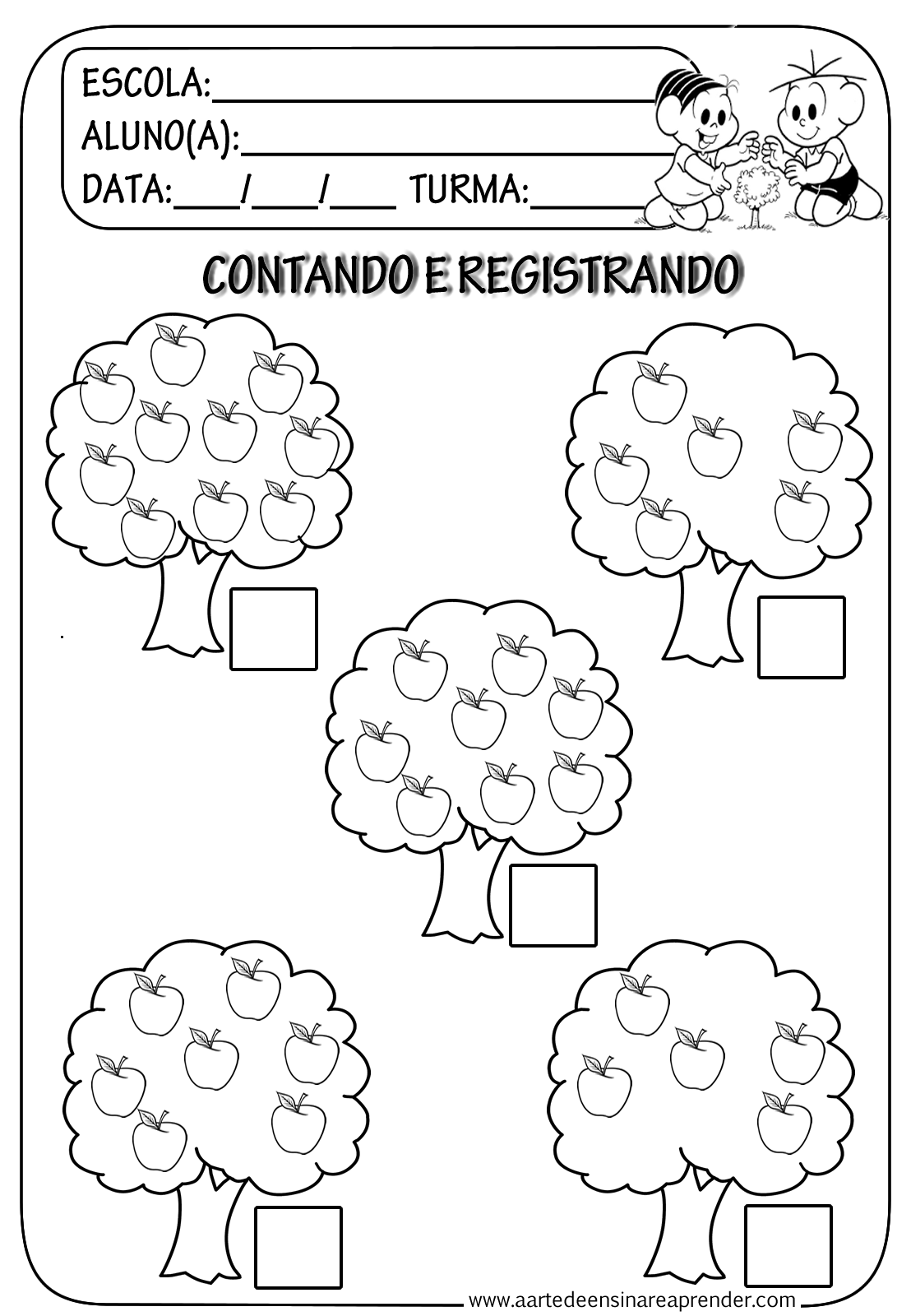 